Tema/ objeto de conhecimento: Formação de leitor literário: Valorização dos textos literários: dimensão lúdica e de encantamento; Compreensão dos diálogos em textos narrativos; Discurso direto e indireto: Diferenciação do discurso indireto e direto; Escrita de texto: Detalhes descritivos, sequências de eventos e imagens e marcadores de tempo, espaço e de fala de personagens. Gênero: Peças teatraisTexto teatral    Há um tipo de texto que você já conhece – o texto narrativo –, ou seja, aquele em que alguém conta uma determinada história e nela há personagens, os fatos ocorrem em um determinado lugar, durante certo tempo, e que esse alguém faz o papel de narrador, podendo participar da história ou somente “ficar do lado de fora”, apenas nos revelando as novidades. Isto acontece também quando alguém lê uma história para você. Isto tudo é literatura! Fantástico!
    Pois bem, o texto teatral apresenta algumas “pequenas” diferenças do texto narrativo. Enquanto no narrativo há a presença do narrador, no teatro são os próprios atores, por meio dos personagens, quem nos contam tudo, por meio de um diálogo constante, usando o discurso direto, sendo que na escrita da peça a pontuação tem o travessão antes das falas dos personagens. Por isso que nossa presença é de extrema importância para eles, pois vivemos ali, juntos, todas as emoções transmitidas. Caso contrário, tudo se tornaria vago, sem sentido.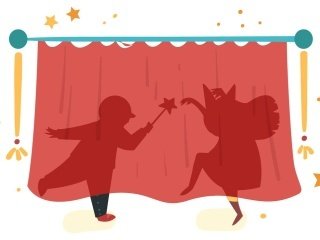 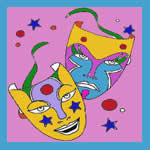 Disponível em https://escolakids.uol.com.br/portugues/descobrindo-um-pouco-mais-sobre-o-texto-teatral.htm Acesso em 23.set.2020.Além desse aspecto, há ainda outros detalhes, como é o caso do cenário (o lugar da cena), decorado de acordo com o tema que se apresenta no momento; a iluminação, o figurino dos apresentadores; sua expressão corporal, como, gestos, mímica, entre outros; a música e mais uma infinidade de outros elementos.Na escrita, o texto segue os mesmos padrões do narrativo, isto é, o diálogo é retratado por meio dos sinais de pontuação e são colocados travessões para indicar a mudança das falas dos personagens, como também existem alguns trechos em destaque, normalmente escritos com letras diferentes. Esses trechos não fazem parte das falas, somente servem para indicar alguma mudança de comportamento por parte dos participantes.  Disponível em https://escolakids.uol.com.br/portugues/descobrindo-um-pouco-mais-sobre-o-texto-teatral.htm Acesso em 23.set.2020.Atividades Leia a seguir o trecho que inicia o texto teatral “Pluft, O Fantasminha”, de Maria Clara Machado.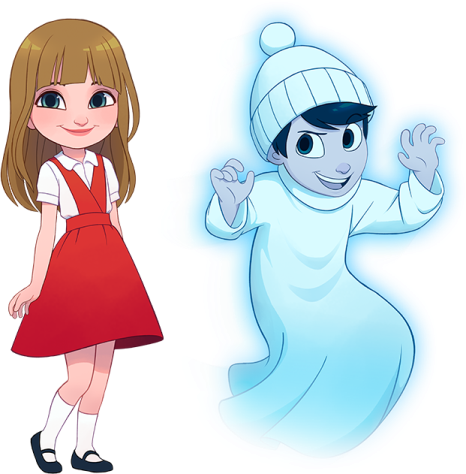 PLUFT - Mamãe!MÃE - O que é, Pluft?PLUFT - (Sempre com o boneco de pano) Mamãe, gente existe?MÃE - Claro, Pluft. Claro que gente existe.PLUFT - Mamãe, tenho tanto medo de gente! (Larga o boneco)MÃE - Bobagem, Pluft.PLUFT - Ontem passou lá embaixo, perto do mar, e eu vi.MÃE - Viu o que, Pluft?PLUFT - Vi gente, mamãe. Só pode ser. Três.MÃE - E você teve medo?PLUFT - Muito, mamãe.MÃE - Você é bobo, Pluft. Gente é que tem medo de fantasma e não fantasma que temmedo de gente.PLUFT - Mas eu tenho.MÃE - Se seu pai fosse vivo, Pluft, você apanharia uma surra com esse medo bobo.Qualquer dia destes eu vou te levar ao mundo para vê-los de perto.PLUFT - Ao mundo, mamãe?!MÃE - É, ao mundo. Lá embaixo, na cidade...PLUFT - (Muito agitado vai até a janela todo embaçado. Pausa) Não, não, não. Eu não credito em gente, pronto...MÃE - Vai sim, e acabará com estas bobagens. São histórias demais que o tio Gerúndio conta para você.(Pluft corre até um canto e apanha um chapéu de almirante)PLUFT - Olha, mamãe, olha o que eu descobri! O que é isto?!MÃE - Isto tio Gerúndio trouxe do mar.(Pluft fora de cena continua a descobrir coisas, que vai jogando em cena: panos, roupas, chapéus etc.)PLUFT - Por que tio Gerúndio não trabalha mais no mar, hem, mamãe?MÃE - Porque o mar perdeu a graça para ele...PLUFT - Vamos brincar, tá bem? Finge que eu sou gente. (Veste-se de fraque e de cartola)MÃE - (Sem vê-lo) Chega de fazer desordem, meu filho. Você acaba acordando tioGerúndio. (Ela olha para o baú)PLUFT - (Pé ante pé, chega por detrás da cadeira da mãe e grita) Uuuuh! (A mãe leva um grande susto e deixa cair as agulhas e o tricô) Eu sabia! Eu sabia que você também tinha medo de gente. Peguei! Peguei! Peguei mamãe com medo de gente... Peguei mãe com medo de gente!...MÃE - (Procurando de gatinhas os óculos e o tricô) Pluft, você quer apanhar? Como é que eu posso acabar o meu tricô para os fantasminhas pobres, se você não me deixa trabalhar?(A mãe volta à cadeira bufando e Pluft volta à janela pensativo).Disponível em https://elevendragons.com/licenciamento/pluft-o-fantasminha Acesso em 23.set.2020.Responda com V (para verdadeiro) e F (para falso):1. Que características do texto de Maria Clara Machado indicam que ele é um texto teatral? (    ) O texto tem trechos que não fazem parte das falas, somente servem para indicar alguma           mudança de comportamento dos personagens. (    ) O diálogo é retratado por meio dos sinais de pontuação e são colocados travessões para indicar a mudança das falas dos personagens. (    ) Existem alguns trechos em destaque, escritos com letras diferentes. (    ) Existe um narrador que conta uma história.  2. Marque a alternativa correta: Pelo que é contado na peça teatral, Pluft, o personagem principal tem medo a) (     ) apenas de gente. b) (     ) de trovões. c) (     ) de gente e de trovões. d) (     ) de tempestades.3. Pluft é um fantasminha que tem medo de gente. Qual foi a reação da mãe ao perceber o medo do filho?a) (     ) Ficou triste e chorou.b) (     ) Falou que ele deveria passear mais e ver mais gente.c) (     ) Disse que gente é que tem medo de fantasma e não fantasma que tem medo de gente.d) (   ) Chamou Pluft de medroso.4. Pluft diz que sua mãe também tem medo de gente. Como ele chegou a essa conclusão?a) (    ) Ele passou um susto na sua mãe e ela saiu correndo.b) (    ) Ele passou um susto na sua mãe e ela deixou a linha e a agulha de tricô caírem.c) (    ) Sua mãe sempre grita dizendo que viu gente.d) (    ) Ele passou um susto na sua mãe e ela chorou muito.5. Retire da peça teatral uma parte que descreve o lugar onde Pluft viu pessoas.____________________________________________________________________________________________________________________________________________________6. O trecho a seguir está escrito em discurso direto, ou seja, retrata fielmente a fala dos personagens, reescreva-o usando discurso indireto, ou seja, conte a história deste trecho.- Mamãe!- O que é, Pluft?- Mamãe, gente existe?- Claro, Pluft. Claro que gente existe.- Mamãe, tenho tanto medo de gente!- Bobagem, Pluft.____________________________________________________________________________________________________________________________________________________________________________________________________________________________________________________________________________________________________________________________________________________________________________________________________________________________________________________________7. Imagine a seguinte situação: mesmo com medo de gente, a curiosidade venceu Pluft e ele foi sozinho para a cidade. Lá encontrou uma garotinha sentada na praia.    Pense em como seria a conversa entre Pluft e a garotinha. Escreva um trecho dessa conversa usando o discurso direto.____________________________________________________________________________________________________________________________________________________________________________________________________________________________________________________________________________________________________________________________________________________________________________________________________________________________________________________________Disponível em https://profhelena4e5ano.blogspot.com/search?q=pluft Acesso em 23.set.2020.8. A mãe do Pluft diz que gente é que tem medo de fantasma e não fantasma que tem medo de gente. Você concorda com ela? Você tem medo de fantasma? Por quê?__________________________________________________________________________________________________________________________________________________________________________________________________________________________________________________________________________________________________________________________________________________________________________________9.   A literatura conta histórias. Quando se lê um Conto de Fadas, você viaja pelo mundo do autor: imagina os castelos, as paisagens... Já o teatro mostra histórias. Quando você assiste a uma peça, não precisa imaginar nada. As personagens e os cenários estão materializados diante da plateia.      Peça ajuda a um adulto na sua casa e produza uma pequena peça teatral. Coloque-se como personagem dessa história. Mãos à obra. Não esqueça de corrigir seu texto assim que for produzido.______________________________________________________________________________________________________________________________________________________________________________________________________________________________________________________________________________________________________________________________________________________________________________________________________________________________________________________________________________________________________________________________________________________________________________________________________________________________________________________________________________________________________________________________________________________________________________________________________________________________________________10. Quem é esta pessoa que você escolheu para te ajudar com a peça teatral? Fale um pouquinho sobre ela.__________________________________________________________________________________________________________________________________________________________________________________________________________________________________________________________________________________________________________________________________________________________________________________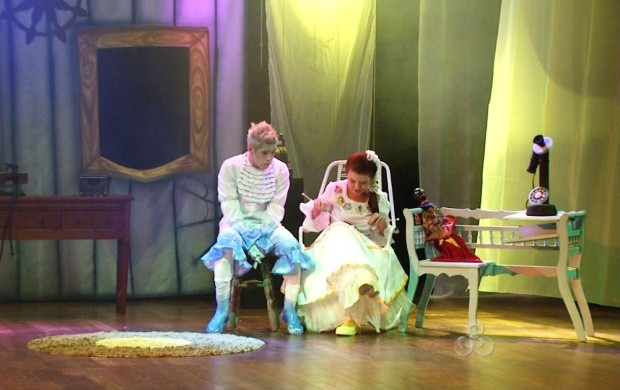 Disponível em: http://redeglobo.globo.com/redeamazonica/tv-roraima/noticia/2014/09/roraima-tv-criancas-se-divertem-com-espetaculo-pluft-o-fantasminha.html. Acesso em 29 de set. de 2020.Respostas comentadas:1. V-V-V-F - Espera-se que o estudante reconheça as características do texto teatral de Maria Clara Machado e marque corretamente as alternativas verdadeiras e as falsas. Nesta atividade, é importante o professor discutir com os estudantes, de forma bem objetiva, as características do texto teatral, que são:   textos encenados, diálogo entre personagens, discurso direto, atores, plateia e palco, cenário, figurino e sonoplastia, linguagem corporal e gestual, ausência de narrador.  Ao trabalhar esta atividade o estudante mobiliza habilidades como a de reconhecer características do gênero, perceber diálogos em textos narrativos; o uso do discurso direto; reconhecer as diferenças e semelhanças entre discurso indireto e discurso direto, focalizando na pontuação. 2. Alternativa A. Apenas de gente. Espera-se que o estudante perceba no texto que o fantasminha tem medo de gente.3. Alternativa C. Espera-se que o estudante compreenda que a reação da mãe ao perceber o medo do filho foi a de dizer a ele que “gente é que tem medo de fantasma e não fantasma que tem medo de gente.” 4. Alternativa B.  Ele passou um susto na sua mãe e ela deixou a linha e a agulha de tricô caírem. Espera-se que o estudante faça a opção pela alternativa correta. 5. ... vai até a janela todo embaçado. Espera-se que o estudante retire corretamente da peça teatral a parte que descreve o lugar onde Pluft viu pessoas. 6. Espera-se que o estudante transforme o discurso direto em indireto, basta contar o trecho. Pluft chama a mãe dele e pergunta a ela se gente existe. A mãe dele responde que existe sim. Pluft diz à mãe que tem muito medo de gente e ela diz a ele que é bobagem.7. Resposta pessoal. Espera-se que o estudante seja capaz de imaginar um diálogo entre Pluft e a garotinha e escrevê-lo usando o discurso direto. Ao trabalhar esta atividade o estudante mobiliza habilidades como a de reconhecer as diferenças entre discurso indireto e discurso direto.8. Resposta pessoal. Espera-se que o estudante responda se tem medo de fantasma e esclareça por quê.9.Resposta pessoal. Espera-se que o estudante seja capaz de, com a ajuda de um adulto, produzir uma pequena peça teatral. Ao realizar esta atividade o estudante irá mobilizar habilidades como produzir narrativas ficcionais que apresentem cenários e personagens, observando os elementos da estrutura narrativa: enredo, tempo, espaço, personagens, narrador, e a construção do discurso direto e indireto. É muito importante a correção do texto do estudante. 10. Espera-se que o estudante seja capaz de falar sobre a pessoa que ele escolheu para ajudá-lo com a peça teatral e produza um texto descritivo.3º ANO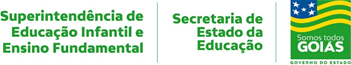 LÍNGUA PORTUGUESA6ª QUINZENA – 3º CORTE   6ª QUINZENA – 3º CORTE   Habilidades Essenciais: (EF15LP15) Reconhecer que os textos literários fazem parte do mundo do imaginário e apresentam uma dimensão lúdica, de encantamento, valorizando-os, em sua diversidade cultural, como patrimônio artístico da humanidade;(EF35LP22) Perceber diálogos em textos narrativos, observando o efeito de sentido de verbos de enunciação e, se for o caso, o uso de variedades linguísticas no discurso direto; (EF35LP30-A) Reconhecer as diferenças e semelhanças entre discurso indireto e discurso direto, focalizando na pontuação e no uso dos verbos discendi, verbos para introduzir um diálogo: afirmar, falar gritar, declarar, ordenar, perguntar, exclamar, pedir, concordar;(GO-EF35LP38) Produzir narrativas ficcionais que apresentem cenários e personagens, observando os elementos da estrutura narrativa: enredo, tempo, espaço, personagens, narrador, e a construção do discurso direto e indireto. Habilidades Essenciais: (EF15LP15) Reconhecer que os textos literários fazem parte do mundo do imaginário e apresentam uma dimensão lúdica, de encantamento, valorizando-os, em sua diversidade cultural, como patrimônio artístico da humanidade;(EF35LP22) Perceber diálogos em textos narrativos, observando o efeito de sentido de verbos de enunciação e, se for o caso, o uso de variedades linguísticas no discurso direto; (EF35LP30-A) Reconhecer as diferenças e semelhanças entre discurso indireto e discurso direto, focalizando na pontuação e no uso dos verbos discendi, verbos para introduzir um diálogo: afirmar, falar gritar, declarar, ordenar, perguntar, exclamar, pedir, concordar;(GO-EF35LP38) Produzir narrativas ficcionais que apresentem cenários e personagens, observando os elementos da estrutura narrativa: enredo, tempo, espaço, personagens, narrador, e a construção do discurso direto e indireto. NOME: NOME: UNIDADE ESCOLAR:UNIDADE ESCOLAR: